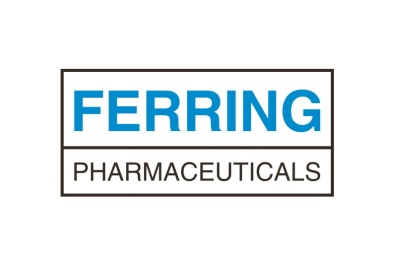  ANEXA 2FIŞA DE EVALUARE A CERERII DE FINANTARE PENTRU PROIECTUL GRANT DE CERCETARECriteriul 1. CALITATEA STIINTIFICA A PROPUNERII DE PROIECTPunctaj maximPunctaj acordatCunosterea si prezentarea adecvata a realizarilor la zi in domeniuInformatii detaliate – 10 puncteInformatii suficiente – 8 puncteInformatii sumare – 5 puncte10Obiectivele stiintifice ale proiectului de cercetare si relevanta lor in contextul cercetarilor din domeniu pe plan internationalInformatii detaliate – 10 puncteInformatii suficiente – 8 puncteInformatii sumare – 5 puncte10Originalitatea si aspectul inovativ al proiectului de cercetare. Gradul de interdisciplinaritate;Informatii detaliate – 10 puncteInformatii suficiente – 8 puncteInformatii sumare – 5 puncte10Concordanta dintre metodologia de cercetare aleasa si obiectivele proiectului.Informatii detaliate – 10 puncteInformatii suficiente – 8 puncteInformatii sumare – 5 puncte10Total punctaj pentru Criteriul 140 pCriteriul 2. CALITATEA RESURSEI UMANE2.1. Competenta stiintifica a managerului de proiect ( respectarea conditiilor minime obligatorii din Regulamentul competitiei)102.2. Calitatea si experienta membrilor echipei de cercetare ( respectarea conditiilor minime obligatorii din Regulamentul competitiei)5Total punctaj Criteriul 215 pCriteriul 3. IMPLEMENTAREA PROIECTULUI3.1. Calitatea managementului de proiect: coerenta planului de lucru si activitatilor asociateInformatii detaliate – 10 puncteInformatii suficiente – 8 puncteInformatii sumare – 5 puncte103.2. Fezabilitatea si credibilitatea proiectului, tinandu-se cont de resursa umana ( expertiza) si materiala implicate in proiectInformatii detaliate – 10 puncteInformatii suficiente – 8 puncteInformatii sumare – 5 puncte103.3.Descrierea impactului stiintific/tehnologic si contributiile proiectului la dezvoltarea domeniului de cercetare abordatInformatii detaliate – 5 puncteInformatii suficiente – 3 puncteInformatii sumare – 1 punct53.4. Rezultatele preconizate a fi obtinute pe durata proiectului ( imbunatatirea indicatorilor propusi in proiect)Informatii detaliate – 8 puncteInformatii suficiente – 5 puncteInformatii sumare – 3 puncte83.5. Modul de abordare a problemelor de eticaInformatii detaliate – 2 puncteInformatii suficiente – 1 punctInformatii sumare – 0 puncte2Total punctaj Criteriul 335 pCriteriul 4. MODUL DE UTILIZARE A RESURSELOR4.1. Adecvarea echipamentelor si facilitatilor propuse a fi utilizate/achizitionate in contextul proiectuluiInformatii detaliate – 3 puncteInformatii suficiente – 2 puncteInformatii sumare – 1 punct34.2. Gradul de complementaritate, cuantificat prin expertiza resursei umane, echipamentele folosite, etcInformatii detaliate – 4 puncteInformatii suficiente – 2 puncteInformatii sumare – 1 punct44.3. Gradul de justificare a bugetului propus pentru desfasurarea proiectului, in functie de obiectivele propuse si rezultatele preconizate a se obtineInformatii detaliate – 3 puncteInformatii suficiente – 2 puncteInformatii sumare – 1 punct3Total punctaj pentru Criteriul 410 pTotal punctaj proiect100 p